泉州市远恒展示用品有限公司年产展示货架10000件项目竣工环境保护验收监测报告表建设单位:泉州市远恒展示用品有限公司编制单位:泉州市远恒展示用品有限公司二Ο二二年八月建设单位法人代表（签字）：	编制单位法人代表（签字）：项 目 负 责 人：填   表   人：表一表二续表二表三表四表五表六表七表八建设项目工程竣工环境保护“三同时”验收登记表填表单位(盖章)：泉州市远恒展示用品有限公司      填表人(签字)：                  项目经办人(签字)：注：1、排放增减量：（+）表示增加，（-）表示减少。    2、（12）=（6）-（8）-（11），（9）=（4）-（5）-（8）-（11）+（1）。 3、计量单位：废水排放量——万吨／年；废气排放量—万标立方米／年；工业固体废物排放量——万吨／年；水污染物排放浓度	——毫克／升。建设单位：泉州市远恒展示用品有限公司编制单位：泉州市远恒展示用品有限公司电话：电话：邮编：362123邮编：362123地址：泉州台商投资区管委会东园镇后港村381号地址：泉州台商投资区管委会东园镇后港村381号建设项目名称泉州市远恒展示用品有限公司年产展示货架10000件项目泉州市远恒展示用品有限公司年产展示货架10000件项目泉州市远恒展示用品有限公司年产展示货架10000件项目泉州市远恒展示用品有限公司年产展示货架10000件项目泉州市远恒展示用品有限公司年产展示货架10000件项目建设单位名称泉州市远恒展示用品有限公司泉州市远恒展示用品有限公司泉州市远恒展示用品有限公司泉州市远恒展示用品有限公司泉州市远恒展示用品有限公司建设项目性质新建新建新建新建新建建设地点泉州台商投资区管委会东园镇后港村381号泉州台商投资区管委会东园镇后港村381号泉州台商投资区管委会东园镇后港村381号泉州台商投资区管委会东园镇后港村381号泉州台商投资区管委会东园镇后港村381号地理坐标（东经118度45分26.823秒，北纬24度52分8.832秒）（东经118度45分26.823秒，北纬24度52分8.832秒）（东经118度45分26.823秒，北纬24度52分8.832秒）（东经118度45分26.823秒，北纬24度52分8.832秒）（东经118度45分26.823秒，北纬24度52分8.832秒）主要产品名称展示货架展示货架展示货架展示货架展示货架设计生产能力年产展示货架10000件年产展示货架10000件年产展示货架10000件年产展示货架10000件年产展示货架10000件实际生产能力年产展示货架10000件年产展示货架10000件年产展示货架10000件年产展示货架10000件年产展示货架10000件建设项目环评时间2022年7月开工建设时间2022年7月2022年7月2022年7月调试时间2022年8月验收现场监测时间2022年8月18日～19日2022年8月18日～19日2022年8月18日～19日环评报告表审批部门泉州台商投资区管理委员会环境与国土资源局环评报告表编制单位泉州市蓝天环保科技有限公司泉州市蓝天环保科技有限公司泉州市蓝天环保科技有限公司环保设施设计单位/环保设施施工单位///投资总概算100万元环保投资总概算20万元比例20%实际总概算100万元环保投资21万元比例21%验收监测依据（1）《建设项目环境保护管理条例》（国务院令第682号）；（2）关于发布《建设项目竣工环境保护验收暂行办法》的公告(国环规环评[2017]4号)；（3）关于发布《建设项目竣工环境保护验收技术指南污染影响类》的公告（生态环境部公告2018年第9号告）；（4）《关于印发建设项目竣工环境保护验收现场检查及审查要点的通知》（环办〔2015〕113号）；（5）泉州市远恒展示用品有限公司年产展示货架10000件项目环境影响报告表（2022年6月）；（6）泉州台商投资区管理委员会环境与国土资源局关于泉州市远恒展示用品有限公司年产展示货架10000件项目环境影响报告表的批复，泉台管环审[2022]25号，2022年7月19日。（1）《建设项目环境保护管理条例》（国务院令第682号）；（2）关于发布《建设项目竣工环境保护验收暂行办法》的公告(国环规环评[2017]4号)；（3）关于发布《建设项目竣工环境保护验收技术指南污染影响类》的公告（生态环境部公告2018年第9号告）；（4）《关于印发建设项目竣工环境保护验收现场检查及审查要点的通知》（环办〔2015〕113号）；（5）泉州市远恒展示用品有限公司年产展示货架10000件项目环境影响报告表（2022年6月）；（6）泉州台商投资区管理委员会环境与国土资源局关于泉州市远恒展示用品有限公司年产展示货架10000件项目环境影响报告表的批复，泉台管环审[2022]25号，2022年7月19日。（1）《建设项目环境保护管理条例》（国务院令第682号）；（2）关于发布《建设项目竣工环境保护验收暂行办法》的公告(国环规环评[2017]4号)；（3）关于发布《建设项目竣工环境保护验收技术指南污染影响类》的公告（生态环境部公告2018年第9号告）；（4）《关于印发建设项目竣工环境保护验收现场检查及审查要点的通知》（环办〔2015〕113号）；（5）泉州市远恒展示用品有限公司年产展示货架10000件项目环境影响报告表（2022年6月）；（6）泉州台商投资区管理委员会环境与国土资源局关于泉州市远恒展示用品有限公司年产展示货架10000件项目环境影响报告表的批复，泉台管环审[2022]25号，2022年7月19日。（1）《建设项目环境保护管理条例》（国务院令第682号）；（2）关于发布《建设项目竣工环境保护验收暂行办法》的公告(国环规环评[2017]4号)；（3）关于发布《建设项目竣工环境保护验收技术指南污染影响类》的公告（生态环境部公告2018年第9号告）；（4）《关于印发建设项目竣工环境保护验收现场检查及审查要点的通知》（环办〔2015〕113号）；（5）泉州市远恒展示用品有限公司年产展示货架10000件项目环境影响报告表（2022年6月）；（6）泉州台商投资区管理委员会环境与国土资源局关于泉州市远恒展示用品有限公司年产展示货架10000件项目环境影响报告表的批复，泉台管环审[2022]25号，2022年7月19日。（1）《建设项目环境保护管理条例》（国务院令第682号）；（2）关于发布《建设项目竣工环境保护验收暂行办法》的公告(国环规环评[2017]4号)；（3）关于发布《建设项目竣工环境保护验收技术指南污染影响类》的公告（生态环境部公告2018年第9号告）；（4）《关于印发建设项目竣工环境保护验收现场检查及审查要点的通知》（环办〔2015〕113号）；（5）泉州市远恒展示用品有限公司年产展示货架10000件项目环境影响报告表（2022年6月）；（6）泉州台商投资区管理委员会环境与国土资源局关于泉州市远恒展示用品有限公司年产展示货架10000件项目环境影响报告表的批复，泉台管环审[2022]25号，2022年7月19日。验收监测评价标准、标号、级别、限值根据泉州市远恒展示用品有限公司年产展示货架10000件项目环境影响报告表及其审批意见，项目污染物排放执行的标准要求具体如下：表1-1  验收监测执行标准一览表根据泉州市远恒展示用品有限公司年产展示货架10000件项目环境影响报告表及其审批意见，项目污染物排放执行的标准要求具体如下：表1-1  验收监测执行标准一览表根据泉州市远恒展示用品有限公司年产展示货架10000件项目环境影响报告表及其审批意见，项目污染物排放执行的标准要求具体如下：表1-1  验收监测执行标准一览表根据泉州市远恒展示用品有限公司年产展示货架10000件项目环境影响报告表及其审批意见，项目污染物排放执行的标准要求具体如下：表1-1  验收监测执行标准一览表根据泉州市远恒展示用品有限公司年产展示货架10000件项目环境影响报告表及其审批意见，项目污染物排放执行的标准要求具体如下：表1-1  验收监测执行标准一览表工程建设内容2.1工程概况泉州市远恒展示用品有限公司年产展示货架10000件项目位于泉州台商投资区管委会东园镇后港村381号，环评规模为年产展示货架10000件，本次验收范围为展示货架10000件。项目建筑面积2200m2，实际总投资100万元，聘有职工15人，均不住厂，年工作300天，日工作8小时，单班制。泉州市远恒展示用品有限公司年产展示货架10000件项目位于泉州台商投资区管委会东园镇后港村381号，根据《中华人民共和国环境影响评价法》、《建设项目环境保护管理条例》、《建设项目环境影响评价分类管理名录》（2021年）的有关规定，2022年7月19日泉州市远恒展示用品有限公司年产展示货架10000件项目通过泉州市生态环境局的审批（详见附件2），审批文号为：泉台商环审[2022]25号。目前，泉州市远恒展示用品有限公司年产展示货架10000件项目运营设施和配套的环保设施己正常运行，验收监测期间：2022年8月16日，日产展示货架5834件，运行负荷达到设计生产能力的87.5%；2022年8月17日，日产展示货架5912件，运行负荷达到设计生产能力的88.7%；符合建设项目竣工环境环保验收条件。根据国家现行《固定污染源排污许可分类管理名录（2019年版）》（2019年12月20日），本项目属于《固定污染源排污许可分类管理名录（2019年版）》中“十七、木材加工和木、竹、藤、棕、草制品业20：33、木质制品制造203”类，实行排污登记管理，公司于2022年8月1日办理排污登记表，登记编号为“91350521MA33714873001Z”。本项目委托厦门昱润环保科技有限公司对该建设项目进行竣工环境保护验收监测。2022年8月，厦门昱润环保科技有限公司收集了项目资料，进行了现场勘查，制定了验收监测方案，于2022年8月18日、19日对该项目进行了验收监测。根据验收监测工况记录结果分析、质控数据分析和监测结果分析与评价，按照《建设项目竣工环境保护验收技术指南 污染影响类》（生态环境部 公告2018年第9号）的有关规定，编制了本项目竣工环境保护验收监测报告表。2.2厂区周边情况泉州市远恒展示用品有限公司（以下简称“本公司”）位于泉州台商投资区管委会东园镇后港村381号，项目建筑面积2200m2。项目北侧60m为阳光村，南侧为远宏（福建）实业有限公司厂房以及泉州鑫泉鞋业有限公司，西侧为方信（福建）展架有限公司，东侧为远宏（福建）实业有限公司厂房以及泉州辉丽海绵制品公司。项目地理位置图见附图1，项目周边环境见附图2，厂区总平面布置图见附图3，车间平面布置图见附图4，环境监测点位见附图5。2.3主要生产设备项目主要生产设备详见表2-1。表2-1  项目生产建设情况2.4项目工程组成项目组成见表2-2。表2-2  项目组成一览表2.5项目变动情况根据现场勘查，本项目实际建设规模及内容、主要生产工艺、设备和环保设施对比环评及批复内容基本不变。2.6原辅材料消耗情况及水平衡2.6.1原辅材料消耗情况项目原辅材料消耗情况详见下表。表2-3 原辅材料及能源年用量2.6.2水平衡①喷淋塔用水项目配套1套“喷淋塔+活性炭吸附”净化装置。喷淋塔的水循环使用，喷淋塔配套水池储水量约为1.0m3。每天补充因蒸发而损耗水量约为储水量的10%，每天需要补充水量约0.1t/d（30t/a）。为保证水质满足废气的处理效果，喷淋塔用水每半年更换一次，更换废液量为2.0t/a，更换时委托有资质单位进行处置。②水帘柜用水项目拟设一个喷漆水帘柜，水帘柜的水池总容积为8m3，注水量为高度的4/5，即喷漆水帘柜的注水量约6.4m3。项目喷漆水帘柜用水循环使用，定期更换。循环过程由于蒸发损耗原因，需定期补充损耗量，类比同类型企业，每天需补充的水量约为注水量的10%，每天需要补充水量约0.64t/d（192t/a）。项目需定期对喷漆水帘柜进行捞渣，并每年更换一次水帘喷漆柜废水，更换废液量为6.4t/a，更换后委托有资质单位进行处置。③生活用水以及排水项目招聘职工15人，均不在厂内住宿，年工作日300天，根据企业生活用水核算统计及用水费用单，生活用水约为0.75t/d（225t/a）。生活污水排放系数按80%计，则生活污水产生量为0.6t/d（180t/a），经化粪池预处理后通过市政污水管网排入惠南污水处理厂处理。综上所述，项目总用水量为1.52t/d（455.4t/a），外排废水量为0.6t/d（180t/a），项目水平衡图详见下图。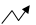 图2-1 实际运行的水量平衡图（t/d）2.7主要工艺流程及产污环节项目展示货架生产工艺及产污环节见图2-2。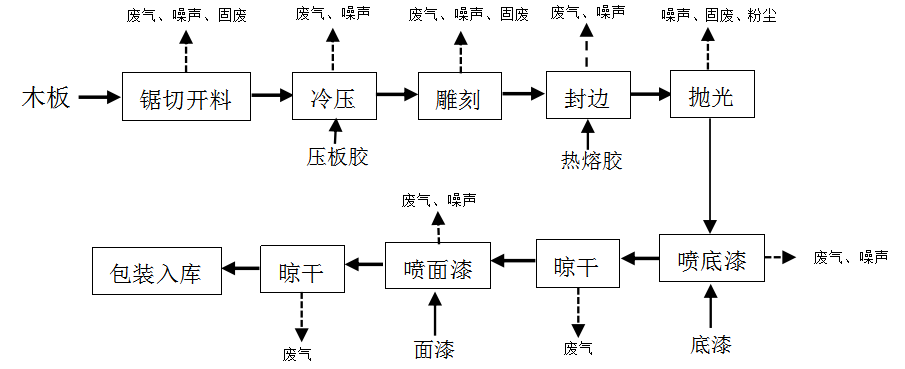 图2-2项目注塑品生产工艺及产污环节图（1）工艺说明项目产品货架主要是由木制件加工而成，经过加工后的木制件包装即为产品，包装后不在厂址内进行组装，装车外运至客户场地内进行组装。木制件加工工艺说明：①锯切开料：根据设计尺寸要求，使用推台锯对木板进行切割，形成大小不一的部件，然后静置几个小时让木材恢复平衡。此工序会有边角料、粉尘、噪声产生。②冷压：根据部分客户需要，对部分木板进行冷压，以使木板整平，不回力，冷压过程中需加入少量压板胶，此工序会有少量的有机废气、噪声产生。③雕刻：根据产品要求对木板采用雕刻机进行雕刻切割。④封边：用封边机采用封边条在在工件边沿进行封边，封边过程中需要使用少量热熔胶，此工序会有少量的有机废气、噪声产生。⑤抛光：将木板通过立式砂光机进行抛光打磨处理。项目抛光工序采用干磨工艺。⑥喷底漆、晾干：在喷漆房中调制底漆，将调制好的底漆用喷枪喷涂至工件表面，形成涂层之后在喷漆房内自然晾干。⑦喷面漆、晾干：在喷漆房中调制面漆，将调制好的面漆用喷枪喷涂至工件表面，形成涂层，之后在喷漆房内自然晾干。⑧包装：将经过加工后的木制件包装，入库。（2）产污环节①废水：项目无生产废水外排，外排废水主要为职工生活污水。②废气：项目废气主要为锯切开料、雕刻、抛光工序产生的木质粉尘；冷压、封边工序胶黏剂产生的有机废气；调漆、喷漆、晾干工序产生的漆雾、喷漆及有机废气。③噪声：生产过程中设备运作产生噪声。④固废：固体废物主要为锯切开料、雕刻工序产生的木材边角料；封边过程产生的废封边条；除尘器收集的粉尘；喷淋塔更换废液；喷漆废液；废气处理设施更换下来的废活性炭；油漆、固化剂、胶粘剂等原料空桶及职工生活垃圾。主要污染源、污染物处理和排放流程从现场勘查可知，项目投入运营后主要污染物包括：废水、废气、噪声和固废。3.1废水项目运营过程中无生产废水外排，外排废水仅为生活污水，生活污水经化粪池预处理后通过市政管网排入惠南污水处理厂统一处理。表3-1  项目废水的排放及处理情况一览表3.2废气项目废气主要为锯切开料、雕刻、抛光工序产生的木质粉尘；冷压、封边工序产生的有机废气（以非甲烷总烃计）；调漆、喷漆、晾干产生的有机废气（非甲烷总烃、二甲苯、乙酸乙酯及乙酸丁酯合计）和漆雾（以颗粒物计）。废气收集后由活性炭吸附装置处理后通过1根15m高排气筒（DA001）高空排放。①有组织排放表3-2  有组织废气排放及治理情况一览表图3-1  项目废气处理流程示意图②无组织排放项目无组织废气为集气装置未为收集到的废气，主要污染物为非甲烷总烃、颗粒物。表3-3  无组织废气的排放及治理情况一览表图3-2  项目废气处理设施图3.3噪声项目主要噪声源为立式镂机、台式钻床、手动封边机、冷压机等机械设备运行时产生的机械噪声，噪声声压级为70~85dB（A）。采取措施主要为：采取墙体隔声、加强设备日常维护，维持设备处于良好的运转状态。3.4固废项目一般工业固废为木材边角料、除尘器收集的粉尘、废封边条，木材边角料、除尘器收集的粉尘、废封边条集中收集后外售相关厂家回收利用。危险废物为漆渣、喷漆废液、喷淋塔废液、废活性炭，集中收集后暂存于危险废物暂存间，并委托有资质的单位处置，废油桶由原料供应商回收。生活垃圾收集后由当地环卫部门统一处置。本公司固体废物实际产生及处置情况详见表3-4。表3-4  项目固体废物处置情况一览表图3-3  项目危废间图片建设项目环境影响报告表主要结论及审批部门审批决定4.1建设项目环境影响报告表主要结论表4-1  建设项目环境影响报告表主要结论4.2审批部门审批决定你单位报送由泉州市蓝天环保科技有限公司编制的《泉州市远恒展示用品有限公司年产展示货架10000件项目环境影响报告表》收悉(以下简称报告表)，经研究，批复如下:一、本项目位于福建省泉州台商投资区东园镇后港村381号，建设内容包括租赁厂房面积2200m2，年产展示货架10000件，具体建设内容、主要生产设备等以报告表核定为准。根据项目环境影响评价结论，在你单位严格执行国家、省有关环保法律、法规和标准，落实报告表及批复提出的各项环保对策措施，切实有效做好生态保护和污染防治工作的前提条件下，从环境保护角度，同意本项目环境影响报告表中所列建设项目的性质、规模、地点以及拟采取的环境保护措施办理环评审批手续。二、项目实施过程中应重点做好以下环保工作:1、项目生产废水不外排，主要外排废水为生活污水。生活污水经处理达到GB8978-1996《污水综合排放标准》表4三级标准和《污水排入城镇下水道水质标准》(GB/T31962-2015) 表1的B等级排放标准后，方可排入污水管网，汇入污水处理厂处理达标后排放。2.落实报告表提出的废气治理及无组织排放控制措施，废气的处理效率及排气筒高度应达到报告表提出的要求，确保项目大气污染物长期稳定达标排放。项目调漆、喷漆、晾干等工序产生的有机废气经收集处理后应满足DB35/1782-2018《工业企业挥发性有机物排放标准》表1、2、 3标准和GB37822-2019《挥发性有机物无组织排放控制标准》附录A标准的要求:喷漆、雕刻、抛光等功效产生的颗粒物应满足GB16297-1996《大气污染物综合排放标准》表2二级标准要求。3.项目噪声源应采取切实有效的消声隔音、减振措施，生产设备应合理布局，使厂界噪声达到GB12348-2008《工业企业厂界环境噪声排放标准》3类标准。4.按“减量化、资源化、无害化”原则落实各类固体废物的收集、处置和综合利用措施，废活性炭、漆渣、喷漆废液、喷淋塔废液等危险废物应严格按照《危险废物贮存污染控制标准》(GB18597-2001)及修改单相关要求收集、贮存，并委托有危废处置资质的单位处置，转运过程应严格执行危险废物转移联单制度，强化危险废物运输过程的环保措施。原料空桶应严格按照危险废物收集储存井交由生产厂家回收利用:木材边角料、除尘器收集的粉尘、废封边条等一般固废集中收集后由相关单位处置，生活垃圾由环卫部门定期清理。三、项目实施后，本项目主要污染物排放总量控制指标为:报告表核定项目挥发性有机物VOCs排放量≤0.854吨/年，执行1.2倍量削减替代(即1.0248吨/年)。四、你公司应严格执行建设项目环境保护“三同时”制度，项目竣工后，按照国务院环境保护行政主管部门规定的标准和程序，对项目开展竣工环保验收。验收过程中，应当如实查验、监测、记载项目环境保护设施的建设和调试情况，不得弄虚作假，并依法向社会公开验收报告。五、该项目环境影响报告表经批复后，若工程建设的性质、规模、地点等发生重大变化，应依法重新办理环境影响评价审批手续。4.3环评批复落实情况本项目于2022年7月开工建设，建设进程中严格执行项目环境影响报告表及环评批复的相关要求，保证了环保工程和主体工程同时设计、同时施工、同时投产使用的“三同时”原则。环评批复落实情况见表4-2。表4-2 环境影响评价批复落实情况（摘录）验收监测质量保证及质量控制5.1监测分析方法监测因子的监测分析方法（标准）及检出限见表5-1。表5-1检测依据及检出限5.2监测仪器校准/检定本项目的各项监测因子监测所用到的仪器名称、型号、编号等情况见表5-2。表5-2 项目监测仪器5.3人员资质参加本次验收监测的人员均经过不同层次的专业培训和考核，均持证上岗，主要监测人员见表5-3。表5-3  检测人员证书编号一览表5.4气体监测分析过程中质量保证和质量控制所有涉及的采样仪器和分析仪器均按要求检定和校准，并定期进行期间核查和内部校准，所有采样记录和分析测试结果按规定和要求进行三级审核；2、采样所使用的仪器均在检定有效期内，《固定污染源排气中颗粒物测定与气态污染物采样方法》（GB/T 16157-1996）、《固定源废气监测技术规范》（GB/T 397-2007）、《废气无组织监测技术导则》（HJ/T55-2000）、《固定污染源监测质量保证与质量控制技术规范（试行）》 （HJ/T 373-2007）中质量控制和质量保证有关要求进行；3、为保证本次竣工验收监测结果的准确可靠，监测期间的样品收集、运输和保存均按国家相关规定和国家标准分析方法的技术要求进行。表5-4  采样器校核情况表表5-5  质控样品质控数据汇总一览表5.5噪声监测分析过程中的质量保证和质量控制噪声监测点位的选择符合《工业企业厂界环境噪声排放标准》（GB12348-2008）的要求。监测使用的声级计经计量部门检定、并在有效期内；声级计在测试前后用标准发生源进行校准，测量前后仪器的灵敏度相差不大于0.5dB。噪声仪校准结果见表5-6。表5-6 噪声仪校准结果验收监测内容6.1废水项目运营过程中无生产废水外排，外排废水仅为职工生活污水，生活污水经化粪池预处理后通过市政管网排入永春县污水处理厂统一处理。本项目化粪池不具备采样条件，故不进行监测。6.2废气①有组织排放项目注塑废气设有1根排气筒。项目有组织废气验收监测内容见表6-1，监测点位见附图5，采样方法为《固定污染源废气监测技术规范》等有关规范。表6-1  有组织废气监测点位、项目及频次②无组织排放项目无组织废气验收监测内容见表6-2，监测点位见附图5，采样方法为《大气污染物无组织排放监测技术导则》等有关规范。表6-2  无组织废气监测点位、项目及频次6.3噪声本项目厂界噪声监测内容见表6-3，监测点位图见附图5。表6-3  项目厂界噪声的监测内容验收监测期间生产工况记录项目2022年8月18日~2022年8月19日监测期间，主体工程工况稳定、环保设施调试运行正常，工况记录采用产品产量核算法，详见表7-1，监测记录见附件监测报告。表7-1  验收监测期间具体生产工况表验收监测结果项目监测采样气象情况见表7-2。表7-2采样气象情况一览表7.1废气（1）有组织废气项目废气主要为主要为锯切开料、雕刻、抛光工序产生的木质粉尘；冷压、封边工序产生的有机废气（以非甲烷总烃计）；调漆、喷漆、晾干产生的有机废气（非甲烷总烃、二甲苯、乙酸乙酯及乙酸丁酯合计）和漆雾（以颗粒物计），主要污染物为非甲烷总烃、乙酸乙酯及乙酸丁酯合计、二甲苯以及颗粒物。废气收集后由活性炭吸附装置处理后通过1根15m高排气筒（DA001）高空排放。监测的污染物主要为非甲烷总烃、乙酸乙酯及乙酸丁酯合计、二甲苯以及颗粒物，监测结果见表7-3。表7-3  有组织废气排放监测结果根据表7-3有组织废气排放监测结果，验收监测期间，项目有机废气中颗粒物最大浓度值均<20mg/m3，符合《大气污染物综合排放标准》(GB16297-1996)表2二级标准限值；有机废气中非甲烷总烃最大浓度值两天分别为1.17mg/m3、0.97mg/m3，最大排放速率值两天分别为：1.15×10-2kg/h、0.01kg/h，符合《工业涂装工序挥发性有机物排放标准》（DB35/1783-2018）表1标准家具制造限值（最高允许排放浓度50mg/m3；最高允许排放速率2.9kg/h）；乙酸乙酷与乙酸丁酷合计最大浓度值均<0.27mg/m3，符合《工业涂装工序挥发性有机物排放标准》（DB35/1783-2018）表1标准家具制造限值；二甲苯最大浓度值均<0.010mg/m3，符合《工业涂装工序挥发性有机物排放标准》（DB35/1783-2018）表1标准家具制造限值。（2）无组织废气①厂界本项目无组织废气为集气装置未收集到的废气，监测的污染物主要为颗粒物、非甲烷总烃，监测结果见表7-4、7-5。表7-4 厂界无组织废气监测结果根据监测结果表7-4，验收监测期间，项目厂界颗粒物排放最大浓度值为0.227mg/m3、0.265mg/m3，符合符合《大气污染物综合排放标准》(GB16297-1996)表2二级标准限值（颗粒物≤1.0mg/m3）；厂界非甲烷总烃排放最大浓度值均为0.42mg/m3、0.42mg/m3，符合《工业涂装工序挥发性有机物排放标准》（DB35/1783-2018）中非甲烷总烃无组织排放监控浓度限值要求（非甲烷总烃≤2.0mg/m3）；厂区内非甲烷总烃排放最大浓度值分别为2.11mg/m3、1.99mg/m3，符合《工业涂装工序挥发性有机物排放标准》（DB35/1783-2018）中厂区内非甲烷总烃无组织排放监控浓度限值要求（非甲烷总烃≤8mg/m3），因此项目无组织废气排放达标。7.2噪声本项目夜间不生产，本次验收监测昼间厂界噪声，厂界噪声监测结果详见表7-6。表7-6噪声监测结果一览表单位：dB(A)根据表7-6监测结果可知，项目昼间厂界噪声值为57.0~60.9dB(A)，夜间不生产，符合《工业企业厂界环境噪声排放标准》（GB12348-2008）3类声环境功能区厂界噪声标准限值要求（昼间噪声值≤65dB(A)）。验收监测结论8.1环保设施调试运行效果8.1.1环保设施处理效率监测结果根据各项废气处理设施进、出口监测结果，排气筒DA001外排废气污染物中非甲烷总烃的去除率为69.1%~72.4%，颗粒物、乙酸乙酷与乙酸丁酷合计及二甲苯的排放浓度低于检出限。8.1.2污染物排放监测结果（1）废水项目无生产废水外排，外排废水仅为职工生活污水。生活污水经化粪池预处理达《污水综合排放标准》（GB8978-1996）表4三级标准后通过市政管网排入惠南污水处理厂统一处理，惠南污水处理厂尾水排放执行《城镇污水处理厂污染物排放标准》（GB18918-2002）表1一级A排放标准。处理达标后排放，对周围环境影响不大。（2）废气项目废气项目废气主要为主要为锯切开料、雕刻、抛光工序产生的木质粉尘；冷压、封边工序产生的有机废气（以非甲烷总烃计）；调漆、喷漆、晾干产生的有机废气（非甲烷总烃、二甲苯、乙酸乙酯及乙酸丁酯合计）和漆雾（以颗粒物计），主要污染物为非甲烷总烃、乙酸乙酯及乙酸丁酯合计、二甲苯以及颗粒物。废气收集后由活性炭吸附装置处理后通过1根15m高排气筒（DA001）高空排放。①有组织验收监测期间，项目废气中颗粒物最大浓度值均<20mg/m3，符合《大气污染物综合排放标准》(GB16297-1996)表2二级标准限值；有机废气中非甲烷总烃最大浓度值两天分别为1.17mg/m3、0.97mg/m3，最大排放速率值两天分别为：1.15×10-2kg/h、0.01kg/h，符合《工业涂装工序挥发性有机物排放标准》（DB35/1783-2018）表1标准家具制造限值（最高允许排放浓度50mg/m3；最高允许排放速率2.9kg/h）；乙酸乙酷与乙酸丁酷合计最大浓度值均<0.27mg/m3，符合《工业涂装工序挥发性有机物排放标准》（DB35/1783-2018）表1标准家具制造限值；二甲苯最大浓度值均<0.010mg/m3，符合《工业涂装工序挥发性有机物排放标准》（DB35/1783-2018）表1标准家具制造限值。②无组织验收监测期间，项目厂界颗粒物排放最大浓度值为0.227mg/m3、0.265mg/m3，符合符合《大气污染物综合排放标准》(GB16297-1996)表2二级标准限值（颗粒物≤1.0mg/m3）；厂界非甲烷总烃排放最大浓度值均为0.42mg/m3、0.42mg/m3，符合《工业涂装工序挥发性有机物排放标准》（DB35/1783-2018）中非甲烷总烃无组织排放监控浓度限值要求（非甲烷总烃≤2.0mg/m3）；厂区内非甲烷总烃排放最大浓度值分别为2.11mg/m3、1.99mg/m3，符合《工业涂装工序挥发性有机物排放标准》（DB35/1783-2018）中厂区内非甲烷总烃无组织排放监控浓度限值要求（非甲烷总烃≤8mg/m3），因此项目无组织废气排放达标。综上，项目废气经处理设施处理后均可达标排放，对周围环境影响不大。（3）噪声验收监测期间，项目昼间厂界噪声值为57.0~60.9dB(A)，夜间不生产，符合《工业企业厂界环境噪声排放标准》（GB12348-2008）3类声环境功能区厂界噪声标准限值要求（昼间噪声值≤65dB(A)），对周边环境影响不大。（4）固体废物项目一般工业固废为木材边角料、除尘器收集的粉尘、废封边条，木材边角料、除尘器收集的粉尘、废封边条集中收集后外售相关厂家回收利用。危险废物为漆渣、喷漆废液、喷淋塔废液、废活性炭，集中收集后暂存于危险废物暂存间，并委托有资质的单位处置，废油桶由原料供应商回收。生活垃圾收集后由当地环卫部门统一处置。项目建有一般固废暂存场所（10m2），危险废物暂存间（5m2）。危险废物暂存间铺设耐腐蚀的硬化地面，地面无裂隙，房间密闭，并按要求张贴相应的标识及管理制度；一般固废暂存场所按要求张贴相应的标识及管理制度，地面为水泥地防止渗漏。一般固废贮存、处置符合《一般工业固体废物贮存和填埋污染控制标准》（GB18599-2020）的要求，危险废物贮存符合GB18597-2001《危险废物贮存污染控制标准》及其2013年修改单要求。综上，项目固体废物均可得到有效处置，不会造成二次污染，对周边环境影响不大。8.2工程建设对环境的影响项目调试运行期间产生的污染物均达标排放，且污染物排放量较小。因此工程建设对环境的影响较小。8.3验收监测总结论项目污染物均达标排放，且排放量很少。因此工程建设对环境影响较小。根据本项目竣工环境保护验收工作组现场勘查及会议审查意见，同时对比项目环评及批复内容，本项目已严格执行环保“三同时”制度，各项环保设施均已落实，生产符合能力达到验收条件， 项目废气、噪声、固体废物等均能达到环评及批复要求，不存在《建设项目竣工环境保护 验收暂行办法》第八条所列验收不合格的情形，符合竣工环保验收条件。建设项目项目名称项目名称项目名称项目名称泉州市远恒展示用品有限公司年产展示货架10000件项目泉州市远恒展示用品有限公司年产展示货架10000件项目泉州市远恒展示用品有限公司年产展示货架10000件项目泉州市远恒展示用品有限公司年产展示货架10000件项目泉州市远恒展示用品有限公司年产展示货架10000件项目泉州市远恒展示用品有限公司年产展示货架10000件项目泉州市远恒展示用品有限公司年产展示货架10000件项目泉州市远恒展示用品有限公司年产展示货架10000件项目泉州市远恒展示用品有限公司年产展示货架10000件项目项目代码项目代码项目代码2204-350599-04-03-2342462204-350599-04-03-2342462204-350599-04-03-2342462204-350599-04-03-234246建设地点建设地点建设地点建设地点泉州台商投资区管委会东园镇后港村381号泉州台商投资区管委会东园镇后港村381号泉州台商投资区管委会东园镇后港村381号泉州台商投资区管委会东园镇后港村381号泉州台商投资区管委会东园镇后港村381号泉州台商投资区管委会东园镇后港村381号建设项目行业类别（分类管理名录）行业类别（分类管理名录）行业类别（分类管理名录）行业类别（分类管理名录）十七、木材加工和木、竹、藤、棕、草制品业20：33、木质制品制造203十七、木材加工和木、竹、藤、棕、草制品业20：33、木质制品制造203十七、木材加工和木、竹、藤、棕、草制品业20：33、木质制品制造203十七、木材加工和木、竹、藤、棕、草制品业20：33、木质制品制造203十七、木材加工和木、竹、藤、棕、草制品业20：33、木质制品制造203十七、木材加工和木、竹、藤、棕、草制品业20：33、木质制品制造203十七、木材加工和木、竹、藤、棕、草制品业20：33、木质制品制造203十七、木材加工和木、竹、藤、棕、草制品业20：33、木质制品制造203十七、木材加工和木、竹、藤、棕、草制品业20：33、木质制品制造203建设性质建设性质建设性质☑新建   □改扩建   □技术改造☑新建   □改扩建   □技术改造☑新建   □改扩建   □技术改造☑新建   □改扩建   □技术改造☑新建   □改扩建   □技术改造☑新建   □改扩建   □技术改造☑新建   □改扩建   □技术改造☑新建   □改扩建   □技术改造☑新建   □改扩建   □技术改造☑新建   □改扩建   □技术改造☑新建   □改扩建   □技术改造☑新建   □改扩建   □技术改造☑新建   □改扩建   □技术改造☑新建   □改扩建   □技术改造建设项目设计生产能力设计生产能力设计生产能力设计生产能力产展示货架10000件项目产展示货架10000件项目产展示货架10000件项目产展示货架10000件项目产展示货架10000件项目产展示货架10000件项目产展示货架10000件项目产展示货架10000件项目产展示货架10000件项目实际生产能力实际生产能力实际生产能力年产展示货架10000件年产展示货架10000件年产展示货架10000件年产展示货架10000件环评单位环评单位环评单位环评单位泉州市蓝天环保科技有限公司泉州市蓝天环保科技有限公司泉州市蓝天环保科技有限公司泉州市蓝天环保科技有限公司泉州市蓝天环保科技有限公司泉州市蓝天环保科技有限公司建设项目环评文件审批机关环评文件审批机关环评文件审批机关环评文件审批机关泉州台商投资区管理委员会环境与国土资源局泉州台商投资区管理委员会环境与国土资源局泉州台商投资区管理委员会环境与国土资源局泉州台商投资区管理委员会环境与国土资源局泉州台商投资区管理委员会环境与国土资源局泉州台商投资区管理委员会环境与国土资源局泉州台商投资区管理委员会环境与国土资源局泉州台商投资区管理委员会环境与国土资源局泉州台商投资区管理委员会环境与国土资源局审批文号审批文号审批文号泉台管环审[2022]25号泉台管环审[2022]25号泉台管环审[2022]25号泉台管环审[2022]25号环评文件类型环评文件类型环评文件类型环评文件类型环境影响报告表环境影响报告表环境影响报告表环境影响报告表环境影响报告表环境影响报告表建设项目开工日期开工日期开工日期开工日期2022年7月2022年7月2022年7月2022年7月2022年7月2022年7月2022年7月2022年7月2022年7月竣工日期竣工日期竣工日期2022年8月2022年8月2022年8月2022年8月排污许可证申领时间排污许可证申领时间排污许可证申领时间排污许可证申领时间2022年8月01日2022年8月01日2022年8月01日2022年8月01日2022年8月01日2022年8月01日建设项目环保设施设计单位环保设施设计单位环保设施设计单位环保设施设计单位/////////环保设施施工单位环保设施施工单位环保设施施工单位////本工程排污许可证编号本工程排污许可证编号本工程排污许可证编号本工程排污许可证编号91350521MA3371487391350521MA3371487391350521MA3371487391350521MA3371487391350521MA3371487391350521MA33714873建设项目验收单位验收单位验收单位验收单位泉州市远恒展示用品有限公司泉州市远恒展示用品有限公司泉州市远恒展示用品有限公司泉州市远恒展示用品有限公司泉州市远恒展示用品有限公司泉州市远恒展示用品有限公司泉州市远恒展示用品有限公司泉州市远恒展示用品有限公司泉州市远恒展示用品有限公司环保设施监测单位环保设施监测单位环保设施监测单位福建绿家检测技术有公司福建绿家检测技术有公司福建绿家检测技术有公司福建绿家检测技术有公司验收监测的工况验收监测的工况验收监测的工况验收监测的工况87.0%~90.0%87.0%~90.0%87.0%~90.0%87.0%~90.0%87.0%~90.0%87.0%~90.0%建设项目投资总概算（万元）投资总概算（万元）投资总概算（万元）投资总概算（万元）100100100100100100100100100环保投资总概算（万元）环保投资总概算（万元）环保投资总概算（万元）20202020所占比例（%）所占比例（%）所占比例（%）所占比例（%）20.020.020.020.020.020.0建设项目实际总投资实际总投资实际总投资实际总投资102102102102102102102102102实际环保投资（万元）实际环保投资（万元）实际环保投资（万元）21212121所占比例（%）所占比例（%）所占比例（%）所占比例（%）20.620.620.620.620.620.6建设项目废水治理（万元）废水治理（万元）废水治理（万元）废水治理（万元）/废气治理（万元）废气治理（万元）17噪声治理（万元）噪声治理（万元）噪声治理（万元）噪声治理（万元）1固体废物治理（万元）固体废物治理（万元）固体废物治理（万元）3333绿化及生态（万元）绿化及生态（万元）绿化及生态（万元）绿化及生态（万元）//其他（万元）其他（万元）其他（万元）/建设项目新增废水处理设施能力新增废水处理设施能力新增废水处理设施能力新增废水处理设施能力/////////新增废气处理设施能力新增废气处理设施能力新增废气处理设施能力////年平均工作时年平均工作时年平均工作时年平均工作时2400h2400h2400h2400h2400h2400h运营单位运营单位运营单位运营单位泉州市远恒展示用品有限公司泉州市远恒展示用品有限公司泉州市远恒展示用品有限公司泉州市远恒展示用品有限公司泉州市远恒展示用品有限公司泉州市远恒展示用品有限公司泉州市远恒展示用品有限公司营运单位社会统一信用代码（或组织机构代码）营运单位社会统一信用代码（或组织机构代码）营运单位社会统一信用代码（或组织机构代码）营运单位社会统一信用代码（或组织机构代码）营运单位社会统一信用代码（或组织机构代码）营运单位社会统一信用代码（或组织机构代码）营运单位社会统一信用代码（或组织机构代码）营运单位社会统一信用代码（或组织机构代码）91350521MA3371487391350521MA3371487391350521MA3371487391350521MA33714873验收时间验收时间验收时间验收时间验收时间2022年8月2022年8月2022年8月污染物排放达标与总量控制(工业建设项目详填)污染物排放达标与总量控制(工业建设项目详填)污染物污染物污染物污染物原有排放量（1）本期工程实际排放浓度（2）本期工程实际排放浓度（2）本期工程实际排放浓度（2）本期工程允许排放浓度（3）本期工程允许排放浓度（3）本期工程产生量(4)本期工程产生量(4)本期工程产生量(4)本期工程自身削减量(5)本期工程实际排放量(6)本期工程实际排放量(6)本期工程核定排放量(7)本期工程核定排放量(7)本期工程“以新带老”削减量(8)本期工程“以新带老”削减量(8)全厂实际排放总量(9)全厂实际排放总量(9)全厂核定排放总量(10)全厂核定排放总量(10)区域平衡替代削减量(11)区域平衡替代削减量(11)区域平衡替代削减量(11)排放增减量(12)排放增减量(12)污染物排放达标与总量控制(工业建设项目详填)污染物排放达标与总量控制(工业建设项目详填)废      水废      水废      水废      水0.0180.0180.01800.0180.0180.0180.0180.0180.0180.0180.018+0.018+0.018污染物排放达标与总量控制(工业建设项目详填)污染物排放达标与总量控制(工业建设项目详填)化学需氧量化学需氧量化学需氧量化学需氧量0.0610.0610.0610.0220.0390.0390.0390.0390.0390.0390.0390.039+0.039+0.039污染物排放达标与总量控制(工业建设项目详填)污染物排放达标与总量控制(工业建设项目详填)氨   氮氨   氮氨   氮氨   氮0.0060.0060.0060.0010.0050.0050.0050.0050.0050.0050.0050.005+0.005+0.005污染物排放达标与总量控制(工业建设项目详填)污染物排放达标与总量控制(工业建设项目详填)石油类石油类石油类石油类污染物排放达标与总量控制(工业建设项目详填)污染物排放达标与总量控制(工业建设项目详填)废     气废     气废     气废     气2380.82380.82380.802380.82380.82380.82380.82380.82380.82380.82380.8+2380.8+2380.8污染物排放达标与总量控制(工业建设项目详填)污染物排放达标与总量控制(工业建设项目详填)二氧化硫二氧化硫二氧化硫二氧化硫污染物排放达标与总量控制(工业建设项目详填)污染物排放达标与总量控制(工业建设项目详填)烟   尘烟   尘烟   尘烟   尘污染物排放达标与总量控制(工业建设项目详填)污染物排放达标与总量控制(工业建设项目详填)工业粉尘工业粉尘工业粉尘工业粉尘污染物排放达标与总量控制(工业建设项目详填)污染物排放达标与总量控制(工业建设项目详填)氮氧化物氮氧化物氮氧化物氮氧化物污染物排放达标与总量控制(工业建设项目详填)污染物排放达标与总量控制(工业建设项目详填)工业固体废物工业固体废物工业固体废物工业固体废物污染物排放达标与总量控制(工业建设项目详填)污染物排放达标与总量控制(工业建设项目详填)与项目有关的其它特征污染物非甲烷总烃非甲烷总烃非甲烷总烃0.19420.19420.19420.10680.08740.08740.08740.08740.08740.0874+0.0874+0.0874